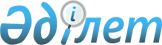 "Қазақстан Республикасы азаматтық қорғау органдарының ротацияға жататын басшылық лауазымдарының тізбесін және оларды ауыстыру қағидаларын бекіту туралы" Қазақстан Республикасы Төтенше жағдайлар министрінің 2021 жылғы 8 маусымдағы № 272 бұйрығына өзгерістер енгізу туралыҚазақстан Республикасы Төтенше жағдайлар министрінің 2023 жылғы 1 маусымдағы № 288 бұйрығы. Қазақстан Республикасының Әділет министрлігінде 2023 жылғы 6 маусымда № 32706 болып тіркелді
      БҰЙЫРАМЫН:
      1. "Қазақстан Республикасы азаматтық қорғау органдарының ротацияға жататын басшылық лауазымдарының тізбесін және оларды ауыстыру қағидаларын бекіту туралы" Қазақстан Республикасы Төтенше жағдайлар министрінің 2021 жылғы 8 маусымдағы № 272 бұйрығына (Нормативтік құқықтық актілерді мемлекеттік тіркеу тізілімінде № 22979 болып тіркелген) мынадай өзгерістер енгізілсін:
      бұйрықтың кіріспесі мынадай редакцияда жазылсын:
      ""Құқық қорғау қызметі туралы" Қазақстан Республикасы Заңының 31-бабының 4-тармағына, 84-бабының бесінші бөлігіне, сондай-ақ "Қазақстан Республикасы Төтенше жағдайлар министрлігінің мәселелері" Қазақстан Республикасы Үкіметінің 2020 жылғы 23 қазандағы № 701 қаулысымен бекітілген Қазақстан Республикасы Төтенше жағдайлар министрлігі туралы ереженің 16-тармағының 168) тармақшасына сәйкес БҰЙЫРАМЫН:";
      көрсетілген бұйрықпен бекітілген Ротацияға жататын Қазақстан Республикасы азаматтық қорғау органдарының басшылық лауазымдарының тізбесінде:
      1-тармақ алып тасталсын;
      көрсетілген бұйрықпен бекітілген Ротацияға жататын Қазақстан Республикасы азаматтық қорғау органдарының басшылық лауазымдарын ауыстыру қағидаларында:
      6-тармақ мынадай редакцияда жазылсын:
      "6. Мүгедектігі бар балалары, оның ішінде асырап алған балалары (қорғаншы болып табылатын) немесе асырауында қарт ата-анасы не онымен тұрақты бірге тұратын және бірінші немесе екінші топтағы мүгедектігі бар отбасы мүшелері бар лауазымды адамдар басқа жерге көшумен байланысты ротацияға жатпайды. Көрсетілген мән-жайлар құжат түрінде расталуға тиіс.".
      2. Қазақстан Республикасы Төтенше жағдайлар министрлігінің Кадр саясаты департаменті Қазақстан Республикасының заңнамасында белгіленген тәртіппен:
      1) осы бұйрықты Қазақстан Республикасы Әділет министрлігінде мемлекеттік тіркеуді;
      2) осы бұйрықты Қазақстан Республикасы Төтенше жағдайлар министрлігінің интернет-ресурсында орналастыруды;
      3) осы бұйрық Қазақстан Республикасы Әділет министрлігінде мемлекеттік тіркелгеннен кейін он жұмыс күні ішінде осы тармақтың 1) және 2) тармақшаларында көзделген іс-шаралардың орындалуы туралы мәліметтерді Қазақстан Республикасы Төтенше жағдайлар министрлігінің Заң департаментіне ұсынуды қамтамасыз етсін.
      3. Осы бұйрықтың орындалуын бақылау жетекшілік ететін Қазақстан Республикасы Төтенше жағдайлар вице-министріне жүктелсін.
      4. Осы бұйрық алғашқы ресми жарияланған күнінен кейін күнтізбелік он күн өткен соң қолданысқа енгізіледі.
					© 2012. Қазақстан Республикасы Әділет министрлігінің «Қазақстан Республикасының Заңнама және құқықтық ақпарат институты» ШЖҚ РМК
				
      Қазақстан Республикасының Төтенше жағдайлар министрі 

Ю. Ильин
